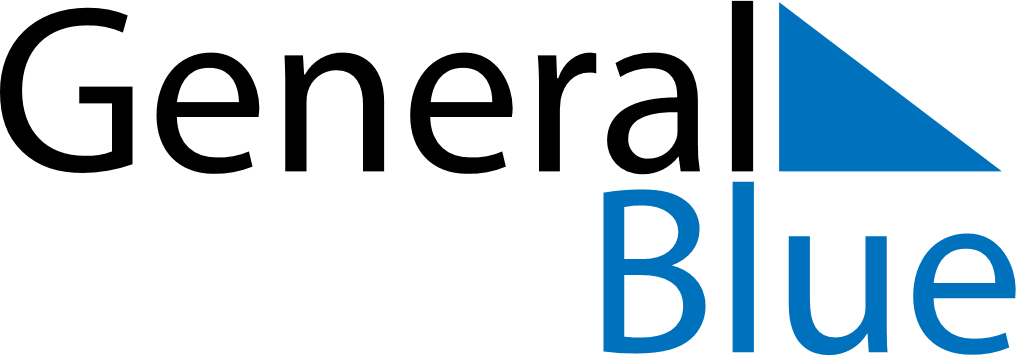 December 2027December 2027December 2027December 2027GrenadaGrenadaGrenadaMondayTuesdayWednesdayThursdayFridaySaturdaySaturdaySunday123445Camerhogne Folk FestivalCamerhogne Folk Festival67891011111213141516171818192021222324252526Christmas DayChristmas DayBoxing Day2728293031